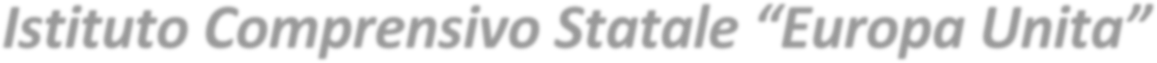 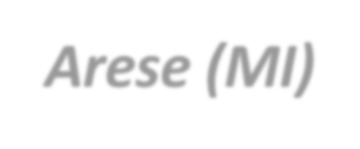 SCHEDA RIASSUNTIVA GARANZIE PRESTATE AA.SS. 2023/2024 – 2024/2025 – 2025/2026(Si rimanda per l’esame completo alle condizioni di polizza)Sede legale: Via Melzi d’Eril, 7 – 20154 MILANO p.iva 09861000967 Sede operativa: Via Giotto, 2 – 28100 NOVARATel.: 0321629208 – e-mail: supportoscuole@pluriass.info – pec: commerciale@pec.pluriassscuole.itQuota individuale alunni: € 10,00 – Quota individuale personale scolastico: € 10,00Sede legale: Via Melzi d’Eril, 7 – 20154 MILANO p.iva 09861000967 Sede operativa: Via Giotto, 2 – 28100 NOVARATel.: 0321629208 – e-mail: supportoscuole@pluriass.info – pec: commerciale@pec.pluriassscuole.itINFORTUNIINFORTUNIMassimale catastrofale€ 25.000.000,00Viaggi aerei. Massimale€ 25.000.000,00Morte da infortunio.€ 270.000,00Spese funerarie. Massimale€ 10.000,00Invalidità permanente da infortunio.€ 500.000,00Rimborso spese mediche a seguito di infortunio.€ 100.000,00Anticipi: Massimale€ 1.000,00Spese mediche generiche: Massimale€ 70.000,00Spese odontoiatriche: Massimale€ 100.000,00Spese odontoiatriche: Limiti per dente€ 70.000,00Prima protesi futura: Massimale€ 1.100,00Prima ricostruzione odontoiatrica provvisoria: Massimale€ 700,00Seconda ricostruzione odontoiatrica provvisoria: Massimale€ 700,00Terza ricostruzione odontoiatrica provvisoria: Massimale€ 700,00Spese oculistiche: Massimale€ 70.000,00Apparecchi acustici: Massimale€ 70.000,00Carrozzelle: Massimale€ 70.000,00Danno estetico - Indennità (massimale risarcibile)€ 92.000,00Danno estetico: Rimborso spese ricostruttive€ 20.000,00Ambulanza: Massimale€ 7.000,00Occhiali: Massimale per occhiale e per evento€ 200,00Occhiali Kasko: Massimale per occhiale e per evento€ 400,00DIARIE A SEGUITO DI INFORTUNIODIARIE A SEGUITO DI INFORTUNIORicovero: Max giorni720,00Ricovero: Massimale€ 120,00Day hospital: Max giorni720,00Day hospital: Massimale€ 120,00Gesso: Max giorni€ 30,00Gesso: Massimale€ 30,00Danni a capi di vestiario: Massimale€ 1.600,00Danni a strumenti musicali: Massimale€ 420,00Danneggiamento di biciclette: Massimale€ 190,00Danni a sedie e rotelle e tutori: Massimale€ 1.000,00Spese per lezioni private di recupero: Massimale€ 3.300,00Perdita dell’anno scolastico: Massimale€ 12.000,00Indennità da assenza per infortunio: Massimale€ 260,00Garanzia annullamento viaggi, corsi etc a seguito diinfortunio: Massimale€ 500,00Familiare accanto: Massimale€ 1.000,00Invalidità permanente da Poliomielite: Massimale€ 90.000,00Invalidità permanente da Meningite celebro spinale:Massimale€ 90.000,00Invalidità permanente da AIDS: Massimale€ 25.000,00Invalidità permanente da Epatite virale: Massimale€ 25.000,00Rimborso spese mediche a seguito di malattia improvvisa ingita: Massimale€ 3.000,00Garanzia annullamento viaggi, corsi etc a seguito di malattiaimprovvisa: Massimale€ 250,00Familiare accanto: Massimale€ 1.000,00RESPONSABILITÀ CIVILERESPONSABILITÀ CIVILEMassimale responsabilità civile€ 30.000.000,00Danni da interruzione di esercizio: Massimale€ 10.000.000,00Danni da incendio: Massimale€ 10.000.000,00